Flat Tuesdays will beCLOSED during Winter Break.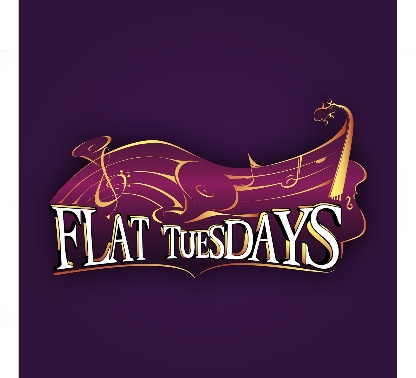 Flat Tuesdays will be OPEN starting on Wednesday, Jan. 27th. Happy Winter Break!